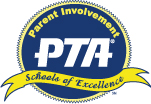 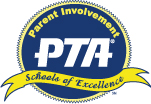 Pending SBDM ApprovalTAYLORSVILLE ELEMENTARYJune 1, 2015The Taylorsville Elementary School Council met in a regular session in the library with the following members present:  1) MariAnn Arnold 2) Kim Kessinger 3) Beth Hodgens 4) Stacy Hieb 5) Crystal Little and 6) Mindy DruinThe meeting was called to order at 5:00 p.m.The Council reviewed the agenda.  Ms. Hodgens motioned to approve the agenda; Ms. Hieb seconded the motion.  The agenda was approved.The revised May 7, 2015 summary was reviewed.  Ms. Hieb motioned to approve the summary; Ms. Little seconded the motion and the summary was approved.  The May 18, 2015 summary was reviewed.  Ms. Hodgens motioned to approve the summary; Ms. Little seconded the motion and the summary was approved. The May 26, 2015 summary was reviewed.  Ms. Hieb motioned for approval; Ms. Little seconded the motion and the summary was approved.The Council reviewed the 2015-2016 PTO fundraiser request.  Ms. Druin motioned for approval of the request; Ms. Kessinger seconded the motion and the fundraiser requests were approved.The 2014-2015 revised budget was presented to the Council by Ms. Knapp.  Ms. Hieb motioned for approval of the budget; Ms. Kessinger seconded the motion and the budgets were approved.Ms. Hodgens reviewed the current technology subscriptions with the Council.  Ms. Arnold indicated that she would have Ms. Johnson create a list showing where the funds for each subscription originate and provide that to the SBDM.The Council took a short recess at 5:10 p.m.to change the focus from school business to principal selection.The council continued Principal Selection Training and addressed the following topics:Stakeholder Survey ResultsInterview Criteria/QuestionsInterview Process/DatesReview of ApplicationsEach council member was assigned a specific application to review and to contact references. The council will meet again on either on Tuesday, June 9, 2015 at 7:00 pm or Wednesday/June 10 to be determined by the Mr. Adams.